GULBENES NOVADA DOMES LĒMUMSGulbenēPar grozījumiem 2023.gada 26.janvāra Gulbenes novada domes lēmumā  Nr. GND/2023/74 (protokols Nr.2; 62.p) “Par zemes vienības piekritību pašvaldībai” 2023.gada 26.janvārī tika pieņemts Gulbenes novada domes lēmums Nr. GND/2023/74 “Par zemes vienības piekritību pašvaldībai” (protokols Nr.2; 62.p), saskaņā ar kuru atsavināšanai noteikts, ka Gulbenes novada pašvaldībai, pamatojoties uz Zemes pārvaldības likuma 17.panta sesto daļu, piekrīt nekustamā īpašuma Lejasciema pagastā bez nosaukuma, kadastra numurs 5064 005 0161, sastāvā ietilpstošā zemes vienība ar kadastra apzīmējumu 5064 005 0160, 1,06 ha.Iepriekš minētajā lēmumā, pārrakstīšanās kļūdas dēļ tika norādīta kļūdaina nekustamā īpašuma Lejasciema pagastā bez nosaukuma, kadastra numurs 5064 005 0161, sastāvā ietilpstošās zemes vienības ar kadastra apzīmējumu 5064 005 0160 platība. Saskaņā ar Valsts zemes dienesta nekustamā īpašuma kadastra informācijas sistēmas datiem zemes vienības ar kadastra apzīmējumu 5064 005 0160 platība ir 0,9 ha.Pašvaldību likuma 10.panta pirmās daļas 16.punkts nosaka, ka dome ir tiesīga izlemt ikvienu pašvaldības kompetences jautājumu; tikai domes kompetencē ir lemt par pašvaldības nekustamā īpašuma atsavināšanu un apgrūtināšanu, kā arī par nekustamā īpašuma iegūšanu, savukārt šā likuma 10.panta pirmās daļas 21.punkts nosaka, ka dome ir tiesīga izlemt ikvienu pašvaldības kompetences jautājumu; tikai domes kompetencē ir pieņemt lēmumus citos ārējos normatīvajos aktos paredzētajos gadījumos.Pamatojoties uz Administratīvā procesa likuma 72. panta pirmo daļu, kas nosaka, ka iestāde jebkurā laikā administratīvā akta tekstā var izlabot acīmredzamas pārrakstīšanās vai matemātiskā aprēķina kļūdas, kā arī citas kļūdas un trūkumus, ja tas nemaina lēmuma būtību, Zemes pārvaldības likuma 17.panta pirmā daļa nosaka, ka rezerves zemes fondā ieskaitīto zemes gabalu un īpašuma tiesību atjaunošanai neizmantoto zemes gabalu valdītājs ir attiecīgā vietējā pašvaldība līdz brīdim, kad Ministru kabinets izdod rīkojumu par to ierakstīšanu zemesgrāmatā uz valsts vārda vai tie tiek ierakstīti zemesgrāmatā uz vietējās pašvaldības vārda, 17.panta sestā daļa nosaka, ka šā panta pirmajā daļā minētie zemes gabali, par kuriem šā panta piektajā daļā noteiktajā termiņā pašvaldības un ministrijas Valsts zemes dienesta publicētajos rezerves zemes fondā ieskaitītās un īpašuma tiesību atjaunošanai neizmantotās zemes izvērtēšanas sarakstos nav izdarījušas atzīmi par zemes gabala piederību vai piekritību pašvaldībai vai valstij, piekrīt vietējai pašvaldībai tās administratīvajā teritorijā. Lēmumu par šo zemes gabalu ierakstīšanu zemesgrāmatās pieņem pašvaldība.Pamatojoties uz Administratīvā procesa likuma 72. panta pirmo daļu, Pašvaldību likuma 10.panta pirmās daļas 16.punktu un 21.punktu, Zemes pārvaldības likuma 17.panta pirmo un sesto daļu, un Attīstības un tautsaimniecības komitejas ieteikumu, atklāti balsojot: ar 14 balsīm "Par" (Ainārs Brezinskis, Aivars Circens, Anatolijs Savickis, Andis Caunītis, Atis Jencītis, Daumants Dreiškens, Guna Pūcīte, Guna Švika, Gunārs Ciglis, Intars Liepiņš, Lāsma Gabdulļina, Mudīte Motivāne, Normunds Audzišs, Normunds Mazūrs), "Pret" – nav, "Atturas" – nav, Gulbenes novada dome NOLEMJ:IZDARĪT Gulbenes novada domes 2023.gada 26.janvāra lēmumā Nr. GND/2023/74 “Par zemes vienības piekritību pašvaldībai” (protokols Nr.2; 62.p.) grozījumu un izteikt lemjošo daļu šādā redakcijā: “NOTEIKT, ka Gulbenes novada pašvaldībai, pamatojoties uz Zemes pārvaldības likuma 17.panta sesto daļu, piekrīt nekustamā īpašuma Lejasciema pagastā bez nosaukuma, kadastra numurs 5064 005 0161, sastāvā ietilpstošā zemes vienība ar kadastra apzīmējumu 5064 005 0160, 0,9 ha platībā.”Gulbenes novada domes priekšsēdētājs 						A.CaunītisSagatavoja: L.Bašķere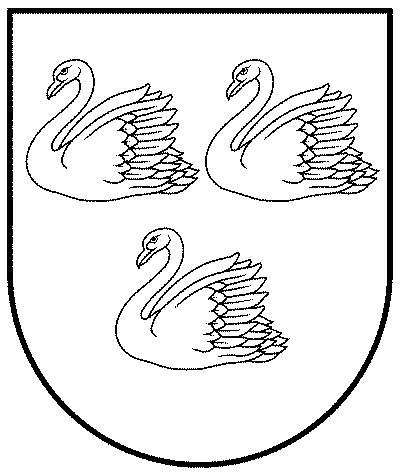 GULBENES NOVADA PAŠVALDĪBAReģ.Nr.90009116327Ābeļu iela 2, Gulbene, Gulbenes nov., LV-4401Tālrunis 64497710, mob.26595362, e-pasts: dome@gulbene.lv, www.gulbene.lv2023.gada 23.februārī                                  Nr. GND/2023/151                                  (protokols Nr.3; 59.p.)